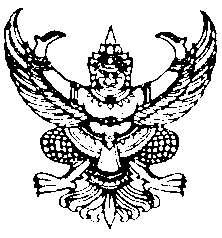 ประกาศองค์การบริหารส่วนตำบลเขาพระทองเรื่อง  รับสมัครสอบคัดเลือกเพื่อแต่งตั้งพนักงานส่วนตำบลสายงานประเภททั่วไปเป็นสายงานประเภทวิชาการ  -----------------------------------------------   	    	ด้วยองค์การบริหารส่วนตำบลเขาพระทอง  อำเภอชะอวด  จังหวัดนครศรีธรรมราช จะดำเนินการสอบคัดเลือกเพื่อแต่งตั้งพนักงานส่วนตำบลสายงานประเภททั่วไปเป็นสายงานประเภทวิชาการ   อาศัยอำนาจตามความในข้อ 86 และข้อ ๙๑ แห่งประกาศคณะกรรมการพนักงานส่วนตำบลจังหวัดนครศรีธรรมราช เรื่อง  หลักเกณฑ์และเงื่อนไขเกี่ยวกับการบริหารงานบุคคลขององค์การบริหารส่วนตำบล ลงวันที่ ๙ ธันวาคม ๒๕๔๕ และแก้ไขเพิ่มเติมถึงปัจจุบัน จึงประกาศรับสมัครสอบคัดเลือกเพื่อแต่งตั้งพนักงานส่วนตำบลสายงานประเภททั่วไปเป็นสายงานประเภทวิชาการ ตามรายละเอียดดังต่อไปนี้1. ตำแหน่งที่รับสมัครสอบคัดเลือก- ตำแหน่งนักป้องกันและบรรเทาสาธารณภัยปฏิบัติการ  			จำนวน ๑ อัตรา  เลขที่ตำแหน่ง 21-3-01-3810-001 ๒.  คุณสมบัติของผู้มีสิทธิสมัครสอบคัดเลือก      	 ผู้มีสิทธิสมัครสอบคัดเลือกต้องเป็นพนักงานส่วนตำบลและมีคุณสมบัติตรงตามที่ระบุไว้ในรายละเอียดเกี่ยวกับการสอบท้ายประกาศนี้ ในวันรับสมัครสอบคัดเลือก  (เอกสารหมายเลข 1) ๓.  เอกสารและหลักฐานที่จะต้องยื่นในวันสมัคร            ผู้สมัครต้องยื่นใบสมัครสอบ ต่อเจ้าหน้าที่รับสมัครสอบพร้อมหลักฐาน ซึ่งผู้สมัครได้รับรองสำเนาถูกต้องและลงลายมือชื่อกำกับไว้ในเอกสารทุกฉบับดังต่อไปนี้๑. ใบสมัครสอบคัดเลือกตามแบบที่คณะกรรมการกำหนด (เอกสารหมายเลข ๒)		๒. สำเนาบัตรประจำตัวพนักงานส่วนตำบล  		จำนวน  ๑  ฉบับ		๓. สำเนาทะเบียนประวัติพนักงานส่วนตำบล		จำนวน  ๑  ชุด		๔. หนังสือยินยอมจากนายกองค์การบริหารส่วนตำบลต้นสังกัดอนุญาตให้สมัครเข้ารับการสอบคัดเลือก (เอกสารหมายเลข ๓)  จำนวน  ๑  ชุด 		๕. สำเนาแสดงคุณวุฒิทางการศึกษา ซึ่งเป็นคุณสมบัติเฉพาะสำหรับตำแหน่งที่สมัครสอบคัดเลือกจำนวน   ๑  ชุด		๖. รูปถ่ายชุดข้าราชการไม่สวมหมวกและไม่ใส่แว่นตาดำ ขนาด ๑ นิ้ว จำนวน  ๓  รูป ถ่ายครั้งเดียวกันไม่เกิน ๖ เดือน โดยเขียนชื่อตัว-ชื่อสกุล หลังรูปถ่ายด้วยตนเอง		๗. ใบรับรองแพทย์ จากสถานพยาบาลของรัฐ (ซึ่งออกไว้ไม่เกิน  ๑  เดือน)		๘. แบบประเมินบุคคลเพื่อพิจารณาความเหมาะสมกับตำแหน่ง จำนวน  ๑  ชุด (เอกสารหมายเลข ๔ )		๙. สำเนาหลักฐานอื่น ๆ (ถ้ามี) เช่น  ใบทะเบียนสมรส  ใบสำเนาการเปลี่ยนชื่อตัว – ชื่อสกุล 4. การสมัคร...- 2 -๔.  การสมัครสอบและสถานที่รับสมัคร              ให้ผู้มีสิทธิสมัครเข้ารับการสอบคัดเลือกยื่นใบสมัครด้วยตนเอง พร้อมหนังสือรับรองจากนายกองค์การบริหารส่วนตำบลที่ตนสังกัดอยู่ ซึ่งอนุญาตให้มาสมัครเข้ารับการสอบคัดเลือกพร้อมเอกสารต่างๆ  ที่ต้องใช้ในการสมัครตามที่คณะกรรมการสอบคัดเลือกฯ กำหนดด้วยตนเองได้ที่ สำนักงานปลัด อบต. องค์การบริหารส่วนตำบลเขาพระทอง อำเภอชะอวด จังหวัดนครศรีธรรมราช  ตั้งแต่วันที่  5 – 19 สิงหาคม 2559  ในวันและเวลาราชการ  และสอบถามรายละเอียดได้ที่โทรศัพท์หมายเลข  ๐-๗๕47-6289  และทางเว็บไซด์ www.khaophrathong.go.th  โดยผู้สมัครเข้ารับการสอบคัดเลือกต้องตรวจสอบและรับรองคุณสมบัติของตนเองว่า ถูกต้องครบถ้วนตามคุณสมบัติเฉพาะสำหรับตำแหน่งที่รับสมัครนั้น  หากภายหลังปรากฏว่าผู้สมัครรายใดมีคุณสมบัติดังกล่าวไม่ครบถ้วน  คณะกรรมการสอบคัดเลือกฯ  จะถือว่าเป็นผู้ขาดคุณสมบัติในการสมัครสอบคัดเลือกฯ และไม่มีสิทธิได้รับการแต่งตั้งให้ดำรงตำแหน่งใดๆ๕.  ค่าธรรมเนียมในการสมัครสอบคัดเลือก ผู้สมัครสอบคัดเลือกจะต้องเสียค่าธรรมเนียมในการสมัครสอบคัดเลือก คนละ  2๐๐.-  บาท  ๖.  เงื่อนไขหลักสูตรและวิธีการสอบคัดเลือก     หลักสูตรเละวิธีการสอบคัดเลือกฯแบ่งออกเป็น  ๓ ภาค โดยมีคะแนนรวม  ๓๐๐ คะแนน  ประกอบด้วย๖.๑  ภาคความรู้ความสามารถทั่วไป (ภาค ก.)  คะแนนเต็ม  ๑๐๐  คะแนน         ทดสอบความรู้ความสามารถและความเข้าใจเกี่ยวกับการปกครองบังคับบัญชา การควบคุมงาน การตรวจสอบ การปฏิบัติงาน การให้คำปรึกษาแนะนำในการปฏิบัติงาน การติดต่อประสานงาน กฎหมาย กฎ ระเบียบและข้อบังคับทั่ว ๆ ไปที่เกี่ยวข้องกับการปฏิบัติงาน และหลักวิชาการเกี่ยวกับการปรับปรุงงานนโยบายและแผนงานด้านต่าง ๆ ของส่วนราชการที่สังกัดและอื่น ๆ ที่จำเป็นสำหรับตำแหน่งตามแนวที่ระบุไว้ในมาตรฐานกำหนดตำแหน่ง ทั้งนี้ โดยวิธีสอบข้อเขียน (แบบปรนัย หรืออัตนัย)๖.๒  ภาคความรู้ความสามารถที่ใช้เฉพาะตำแหน่ง (ภาค ข.)  คะแนนเต็ม  ๑๐๐  คะแนน       ทดสอบความรู้ความสามารถในทางที่จะใช้ในการปฏิบัติงานในหน้าที่โดยเฉพาะตามที่ระบุไว้ในมาตรฐานกำหนดตำแหน่ง โดยวิธีสอบข้อเขียน (แบบปรนัย หรืออัตนัย)   ๖.๓  ภาคความเหมาะสมกับตำแหน่ง (ภาค ค.)  คะแนนเต็ม  ๑๐๐   คะแนน         ประเมินบุคคลด้วยวิธีสัมภาษณ์  เพื่อพิจารณาความเหมาะสมกับตำแหน่งในด้านต่าง ๆ โดยมีแบบแสดงรายการการให้คะแนนให้ชัดเจน ในด้านความรู้ ความสามารถในการปฏิบัติงาน ด้านความประพฤติและด้านคุณลักษณะอื่น ๆ ที่จำเป็นสำหรับตำแหน่ง(เอกสารหมายเลข 5)๗.  เกณฑ์การตัดสินผู้สอบคัดเลือกฯได้จะต้องเป็นผู้สอบได้คะแนนในแต่ละภาคไม่ต่ำกว่าร้อยละ ๖๐ 8. การประกาศ...- 3 -๘. การประกาศรายชื่อผู้มีสิทธิเข้าสอบคัดเลือก             ๘.๑  องค์การบริหารส่วนตำบลเขาพระทองจะประกาศรายชื่อผู้มีสิทธิ์เข้ารับการสอบคัดเลือก                   ในวันที่  ๒5  สิงหาคม  ๒๕๕9  โดยปิดประกาศไว้ ณ องค์การบริหารส่วนตำบลเขาพระทอง และทาง http://www.khaophrathong.go.th เว็บไซต์องค์การบริหารส่วนตำบลเขาพระทอง  หรือสอบถามรายละเอียดได้ที่หมายเลขโทรศัพท์ ๐ ๗๕47-6289   ในวันและเวลาราชการ  ๘.๒  คณะกรรมการดำเนินการสอบคัดเลือกจะประกาศกำหนดวัน เวลา สถานที่สอบ และระเบียบเกี่ยวกับการสอบ ในวันที่ ๒5 สิงหาคม  ๒๕๕9  ณ  ที่ทำการองค์การบริหารส่วนตำบลเขาพระทอง  อำเภอ                                 ชะอวด จังหวัดนครศรีธรรมราช โดยปิดประกาศไว้ ณ องค์การบริหารส่วนตำบลเขาพระทอง และทาง http://www.khaophrathong.go.th เว็บไซต์องค์การบริหารส่วนตำบลเขาพระทอง  หรือสอบถามรายละเอียดได้ที่หมายเลขโทรศัพท์ ๐ ๗๕47-6289  ในวันและเวลาราชการ  ทั้งนี้  หากคณะกรรมการสอบคัดเลือก ตรวจพบภายหลังว่าผู้สมัครสอบคัดเลือกผู้ใดมีคุณสมบัติ ไม่ตรงตามที่กำหนด หรือเป็นผู้ขาดคุณสมบัติ จะตัดสิทธิ์ผู้นั้นมิให้เข้าสอบคัดเลือก หรือพิจารณาไม่ให้ผ่านการสอบคัดเลือก หรือถอนรายชื่อผู้นั้นออกจากบัญชีรายชื่อผู้สอบคัดเลือกได้ และหากพบว่าเป็นการแสดงเจตนาหรือจงใจทุจริตจะรายงานผู้บังคับบัญชาหรือต้นสังกัดของผู้นั้นเพื่อให้พิจารณาดำเนินการทางวินัยต่อไปข้อ ๙.  การประกาศกำหนดวัน  เวลา  และสถานที่ดำเนินการสอบคัดเลือก         ๙.๑  กำหนดการสอบภาคความรู้ความสามารถทั่วไป (ภาค ก) ในวันเสาร์ที่ 10 กันยายน 2559  เวลา ๐๙.๐๐ – ๑๐.๓๐ น. ณ ห้องประชุมที่ว่าการอำเภอทุ่งสง อำเภอทุ่งสง จังหวัดนครศรีธรรมราช	๙.๒  กำหนดการสอบภาคความรู้ความสามารถที่ใช้เฉพาะตำแหน่ง (ภาค ข)  ในวันเสาร์ที่  10กันยายน 2559 เวลา ๑๐.๔๕ น. – ๑๒.๑๕ น. ณ ห้องประชุมที่ว่าการอำเภอทุ่งสง อำเภอทุ่งสง จังหวัดนครศรีธรรมราช       	๙.๓  กำหนดการสอบภาคความเหมาะสมกับตำแหน่ง (ภาค ค)  ในวันเสาร์ที่ 10 กันยายน 2559 เวลา ๑3.30 น.  เป็นต้นไป  ณ  ห้องศูนย์รวมข้อมูลข่าวสารการจัดซื้อจัดจ้างขององค์การบริหารส่วนท้องถิ่นระดับอำเภอ  อำเภอทุ่งสง  จังหวัดนครศรีธรรมราช	ทั้งนี้ผู้สอบคัดเลือกจะต้องเข้าห้องสอบตามเวลาที่กำหนด  โดยหมดเวลาเข้าห้องสอบหลังจากเวลาเริ่มสอบ  ๓๐  นาที  หากเลยเวลาที่กำหนดจะถือว่าไม่สามารถเข้ารับการสอบคัดเลือกได้10. การแต่งกาย              ผู้เข้าสอบคัดเลือกต้องแต่งเครื่องแบบสีกากีคอพับ  โดยให้นำบัตรประจำตัวพนักงานส่วนตำบลและ   บัตรประจำตัวผู้สมัครสอบไปแสดงตัวในวันสอบคัดเลือกด้วย๑1. การประกาศผลการสอบคัดเลือก คณะกรรมการสอบคัดเลือกฯ รายงานผลให้องค์การบริหารส่วนตำบลเขาพระทองทราบภายในวันที่ 10 กันยายน 2559 เพื่อองค์การบริหารส่วนตำบลเขาพระทอง จะประกาศรายชื่อผู้สอบคัดเลือกได้ ในวันจันทร์ที่ ๑2กันยายน  2559 ณ ที่ทำการองค์การบริหารส่วนตำบลเขาพระทอง อำเภอชะอวด จังหวัดนครศรีธรรมราช และทาง http://www.khaophrathong.go.th  เว็บไซต์องค์การบริหารส่วนตำบลเขาพระทอง  หรือสอบถามรายละเอียดได้ที่หมายเลขโทรศัพท์ ๐ ๗๕47-6289 ในวันและเวลาราชการ 12. การขึ้น...- 4 -๑2. การขึ้นบัญชีผู้สอบคัดเลือกได้            องค์การบริหารส่วนตำบลเขาพระทอง จะประกาศขึ้นบัญชีผู้สอบคัดเลือกได้ โดยเรียงลำดับที่ จากผู้สอบได้คะแนนรวมสูงสุดลงมาตามลำดับ ในกรณีที่มีผู้สอบได้คะแนนรวมเท่ากัน ให้ผู้สอบได้คะแนน  ภาคความเหมาะสมกับตำแหน่งมากกว่าเป็นผู้อยู่ในลำดับที่สูงกว่า  ถ้าได้คะแนนภาคความเหมาะสมกับตำแหน่ง เท่ากัน ให้ผู้ได้คะแนนภาคความรู้ความสามารถที่ใช้เฉพาะตำแหน่งมากกว่าเป็นผู้อยู่ในลำดับที่สูงกว่า ถ้าได้คะแนนภาคความรู้ความสามารถที่ใช้เฉพาะตำแหน่งเท่ากันให้ผู้ที่ได้คะแนนความรู้ความสามารถทั่วไปมากกว่า เป็นผู้อยู่ในลำดับที่สูงกว่า ถ้าได้คะแนนภาคความรู้ความสามารถทั่วไปเท่ากัน  ให้ผู้ได้รับเลขประจำตัวสอบก่อนเป็นผู้อยู่ในลำดับที่สูงกว่า 	ทั้งนี้ จะประกาศขึ้นบัญชีผู้ผ่านการสอบคัดเลือก จำนวน ๒ เท่า ของอัตราว่างตามที่ประกาศรับสมัครสอบคัดเลือก โดยเรียกรายงานตัวผู้สอบคัดเลือกได้ ลำดับที่ ๑ ภายใน ๓๐ วัน และเมื่อได้มีการบรรจุแต่งตั้งผู้สอบคัดเลือกได้ตามจำนวนอัตราว่างที่จะแต่งตั้งแล้ว  บัญชีสำรองให้ยกเลิก๑3. กรณีการทุจริต             ในกรณีที่ปรากฏว่ามีการทุจริตหรือส่อไปในทางทุจริตอันอาจทำให้เกิดความไม่เป็นธรรมในการสอบคัดเลือก ให้คณะกรรมการดำเนินการสอบคัดเลือกรายงานให้นายกองค์การบริหารส่วนตำบลเขาพระทองทราบ       เพื่อพิจารณาว่าจะสมควรยกเลิกการสอบคัดเลือกครั้งนั้นทั้งหมดหรือจะพิจารณายกเลิกการสอบภาคที่เกิดการทุจริตหรือส่อไปในทางทุจริตตามแต่จะเห็นสมควร  ถ้าหากนายกองค์การบริหารส่วนตำบลเขาพระทองให้ยกเลิกการสอบคัดเลือกเฉพาะภาคใดแล้ว ก็จะดำเนินการสอบคัดเลือกเฉพาะภาคนั้นใหม่  สำหรับผู้ที่มีส่วนเกี่ยวข้องกับการทุจริตหรือส่อไปในทางทุจริตไม่มีสิทธิเข้าสอบอีกต่อไป๑4. การแต่งตั้งผู้สอบคัดเลือกได้            องค์การบริหารส่วนตำบลเขาพระทองจะแต่งตั้งผู้สอบคัดเลือกได้ให้ดำรงตำแหน่งที่สอบคัดเลือกได้ ตามลำดับที่ในประกาศผลการสอบคัดเลือก  โดยความเห็นชอบของคณะกรรมการพนักงานส่วนตำบลจังหวัดนครศรีธรรมราช (ก.อบต.จังหวัดนครศรีธรรมราช)จึงประกาศให้ทราบโดยทั่วกันประกาศ  ณ  วันที่  8  เดือน กรกฎาคม  พ.ศ. ๒๕๕9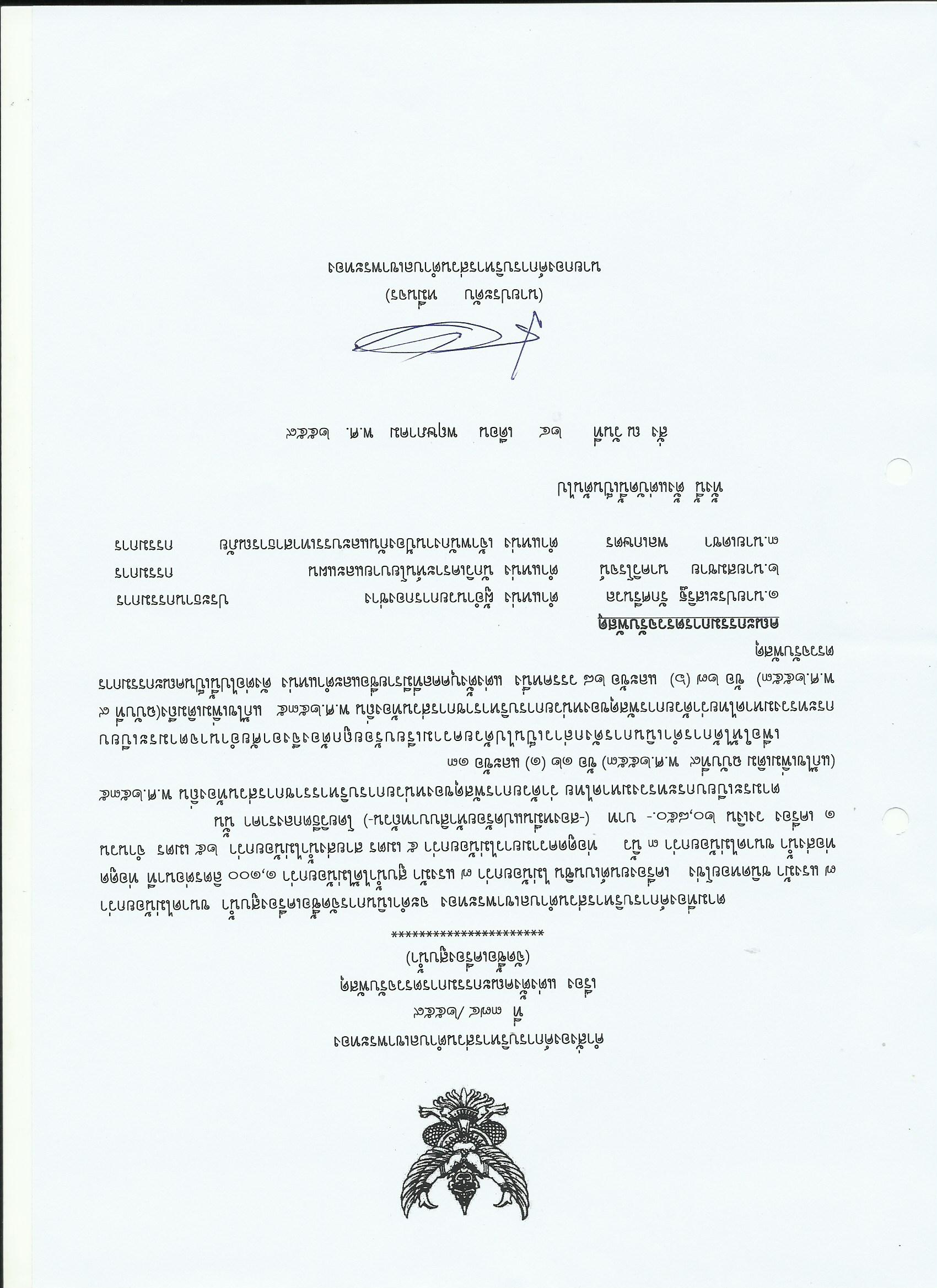 (นายประดับ  หมื่นจร)นายกองค์การบริหารส่วนตำบลเขาพระทองเอกสารหมายเลข ๑เงื่อนไขคุณสมบัติของผู้มีสิทธิสอบคัดเลือก(แนบท้าย ประกาศรับสมัครสอบคัดเลือกเพื่อแต่งตั้งพนักงานส่วนตำบลสายงานประเภททั่วไปเป็นสายงานประเภทวิชาการ ในตำแหน่งนักป้องกันและบรรเทาสาธารณภัยปฏิบัติการ)แนบท้ายประกาศองค์การบริหารส่วนตำบลเขาพระทอง  ลงวันที่ 8 กรกฎาคม  2559						เอกสารหมายเลข ๒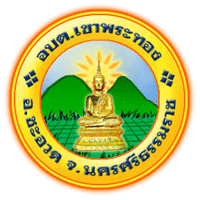 ลำดับที่สมัคร.............................ใบสมัครเข้ารับการสอบคัดเลือกเพื่อแต่งตั้งพนักงานส่วนตำบลสายงานประเภททั่วไปเป็นสายงานประเภทวิชาการ ในตำแหน่งนักป้องกันและบรรเทาสาธารณภัยปฏิบัติการ     องค์การบริหารส่วนตำบลเขาพระทอง  อำเภอชะอวด  จังหวัดนครศรีธรรมราช**************************๑.  ชื่อ  ……………….......................…………….………….……..สกุล……………………….............……………………………..๒.  เพศ	         ชาย         หญิง๓.  วัน เดือน ปีเกิด……………......……………อายุปัจจุบัน………….ปี  วันเกษียณอายุราชการ…….............…………๔. ปัจจุบันดำรงตำแหน่ง…………………....................….………………………….……………………ระดับ…………………….เงินเดือน…………………………..…บาท    งาน………......................…..………………………....……..……………...กอง/ฝ่าย…………………………….......…………ส่วน/สำนัก......................................................................……อบต.……………………..........…………..อำเภอ……………................………จังหวัด………............….……………….โทรศัพท์……………................….…. โทรสาร……......………….…… e-mail  …………………...................………๕.  สถานที่ติดต่อ	ที่อยู่ปัจจุบันสามารถติดต่อได้สะดวก	บ้านเลขที่………...……….หมู่ที่..................ซอย/ตรอก………….….....……………ถนน…………………………….…	แขวง/ตำบล………….................……..เขต/อำเภอ…………….......……………จังหวัด………………........………….	รหัสไปรษณีย์………….................…..โทรศัพท์…………………………........…..โทรสาร…….........………………….๖.  สถานภาพครอบครัว	  โสด	  สมรส	  อื่น ๆชื่อคู่สมรส………................................…………..สกุล………….......…..………….อาชีพ………………..……………..ข้อมูลเกี่ยวกับบุตร/ธิดา  ไม่มีบุตร/ธิดา	  มีบุตร/ธิดา  จำนวน…......…….คน  (ชาย…….….คน  หญิง……..…คน)- ๒ -๗.  ประวัติสุขภาพ (พร้อมใบรับรองแพทย์ที่ออกไว้ไม่เกิน  ๑  เดือน  นับถึงวันรับสมัคร)๘. วุฒิการศึกษาที่ตรงตามคุณสมบัติเฉพาะตำแหน่ง (ระบุวุฒิที่ได้รับทุกวุฒิ)๙.  ประวัติการรับราชการ	วันบรรจุเข้ารับราชการ………..........................…….…….ตำแหน่ง……………...………………..……….ระดับ……….	ระยะเวลาปฏิบัติราชการรวม……….............….ปี……........…...เดือน๑๐.  การฝึกอบรม  (หลักสูตรสำคัญฯ)๑๑.  ดูงาน  (ที่สำคัญๆ)-๓-๑๒.  การปฏิบัติงานพิเศษ๑๓.  ความสามารถพิเศษอื่น ๆ	ภาษาอังกฤษ……………………………………......………………..…………………………………	คอมพิวเตอร์…………………………………………………....………………………………….……	อื่น ๆ  (โปรดระบุ) ……………………………………………………………………….……………๑๔.  ได้แนบหลักฐานต่างๆ ที่แนบมาพร้อมใบสมัคร					  สำเนาบัตรประจำตัวเจ้าหน้าที่ของรัฐ				จำนวน......................ฉบับ	  สำเนาบัตรประวัติข้าราชการ					จำนวน......................ชุด	  สำเนาทะเบียนบ้าน						จำนวน......................ฉบับ	  สำเนาปริญญาบัตรและสำเนาผลการศึกษา			จำนวน.......................ชุด	  หนังสือรับรองจากผู้บังคับบัญชาต้นสังกัด อนุญาตให้สอบคัดเลือก จำนวน.....................ฉบับ	  ใบรับรองแพทย์ปริญญา ที่แสดงว่าไม่เป็นโรคต้องห้ามสำหรับ	      พนักงานส่วนตำบล						จำนวน......................ฉบับ	  แบบประเมินบุคคลเพื่อพิจารณาความเหมาะสมกับตำแหน่ง	จำนวน......................ชุด	  หนังสือรับรองการปฏิบัติหน้าที่ที่เกี่ยวข้องกับตำแหน่ง		จำนวน......................ฉบับ	  สำเนาหลักฐานอื่นๆ..................................................................	จำนวน......................ฉบับ	ข้าพเจ้าขอรับรองว่าข้อมูลที่ได้แจ้งไว้ในใบสมัครนี้ถูกต้องครบถ้วนทุกประการ  หากตรวจสอบพบว่าข้าพเจ้าปิดบังข้อความหรือให้ข้อความที่ไม่ถูกต้องตามความเป็นจริง หรือไม่มีคุณสมบัติที่จะสมัครเข้ารับการสอบคัดเลือก ให้ถือว่าข้าพเจ้าไม่มีสิทธิได้รับการสอบคัดเลือกในครั้งนี้            	ลงลายมือชื่อผู้สมัคร…………………………………….....……………				    	                 (………………………………………..…….)			            ตำแหน่ง...........................................................................				  วันที่...........เดือน..........................................พ.ศ. ๒๕๕9- 4 - เอกสารหมายเลข ๓หนังสือยินยอมของผู้บังคับบัญชาอนุญาตให้พนักงานส่วนตำบลเข้ารับการสอบคัดเลือกเพื่อแต่งตั้งพนักงานส่วนตำบลสายงานประเภททั่วไปเป็นสายงานประเภทวิชาการในตำแหน่งนักป้องกันและบรรเทาสาธารณภัยปฏิบัติการ                                                                        เขียนที่  องค์การบริหารส่วนตำบล                    .                                                                        อำเภอ...........................   จังหวัด............................... วันที่ .........  เดือน ........................... พ.ศ. ..........................เรียน   ประธานกรรมการสอบคัดเลือกฯ		ข้าพเจ้า................................................ตำแหน่ง นายกองค์การบริหารส่วนตำบล…………….………                อำเภอ...........................จังหวัด ……………………ซึ่งเป็นผู้บังคับบัญชาของพนักงานส่วนตำบล..................................ตำแหน่ง ..................................... ยินยอมให้...................................................สมัครเข้ารับการสอบคัดเลือกเพื่อแต่งตั้งพนักงานส่วนตำบลสายงานประเภททั่วไปเป็นสายงานประเภทวิชาการ ตามประกาศองค์การบริหารส่วนตำบลเขาพระทอง เรื่อง  รับสมัครสอบคัดเลือกเพื่อแต่งตั้งพนักงานส่วนตำบลสายงานประเภททั่วไปเป็นสายงานประเภทวิชาการ ลงวันที่ 8 กรกฎาคม  2559  หากได้รับการคัดเลือก ข้าพเจ้ายินยอมให้โอน/ย้าย ไปดำรงตำแหน่งดังกล่าวได้		จึงออกหนังสือยินยอมฉบับนี้ไว้เป็นหลักฐาน(ลงชื่อ)               (                                      )                    ตำแหน่ง นายกองค์การบริหารส่วนตำบล………..เอกสารหมายเลข  ๔แบบประเมินบุคคลเพื่อพิจารณาความเหมาะสมกับตำแหน่งในการสอบคัดเลือกเพื่อแต่งตั้งพนักงานส่วนตำบลสายงานประเภททั่วไปเป็นสายงานประเภทวิชาการตำแหน่งนักป้องกันและบรรเทาสาธารณภัยปฏิบัติการ-2-  -3--4-- 5 –คำชี้แจงเกี่ยวกับการประเมินบุคคลเพื่อประเมินบุคคลเพื่อพิจารณาความเหมาะสมกับตำแหน่งผู้ประเมิน  ได้แก่  ผู้บังคับบัญชาชั้นต้นของผู้รับการประเมิน  ดังนี้๑.๑  ผู้ประเมิน  ได้แก่  หัวหน้ากอง/หัวหน้าฝ่าย  ที่เป็นผู้บังคับบัญชาของผู้สมัคร๑.๒ ผู้บังคับบัญชาเหนือชั้นขึ้นไปตามลำดับ ได้แก่  ปลัดหรือรองปลัด อบต.  นายก อบต.      ๒. องค์ประกอบที่ใช้ในการพิจารณาประเมินแบ่งออกเป็น  ๓ หมวด  แต่ละหมวดจะแยกเป็น          องค์ประกอบย่อยซึ่งแต่ละองค์ประกอบจะกำหนดคะแนนเต็มไว้ในช่องคะแนนเต็ม      ๓.  ให้ผู้ประเมินพิจารณาคุณสมบัติของผู้รับสมัครประเมินในแต่ละองค์ประกอบและให้คะแนน          สำหรับองค์ประกอบนั้น ๆ ในช่องคะแนนที่ได้รับ ทั้งนี้ การกรอกตัวเลขคะแนนจะต้องเป็นเลขจำนวนเต็ม      ๔. เมื่อให้คะแนนทุกองค์ประกอบแล้ว  ให้รวมคะแนนที่ได้รับทั้งหมดในช่องรวมของแบบประเมิน          แล้วลงนามผู้ประเมิน  เสนอให้ผู้บังคับบัญชาชั้นเหนือขึ้นไปตามลำดับให้ความเห็น      ๕. ผู้ที่สอบคัดเลือกได้ต้องได้รับคะแนนในการประเมินบุคคลเพื่อพิจารณาความเหมาะสมกับ          ตำแหน่งไม่ต่ำกว่าร้อยละ  ๖๐     เอกสารหมายเลข 5ขอบเขตเนื้อหาวิชาในการสอบคัดเลือกเพื่อแต่งตั้งพนักงานส่วนตำบลสายงานประเภททั่วไปเป็นสายงานประเภทวิชาการตำแหน่งนักป้องกันและบรรเทาสาธารณภัยปฏิบัติการความรู้ความสามารถทั่วไป (คะแนนเต็ม  ๑๐๐  คะแนน)	ให้ทดสอบความรู้ความสามารถที่ต้องการ ตามแนวที่ระบุไว้ในมาตรฐานกำหนดตำแหน่ง  โดยวิธีสอบข้อเขียน  ดังนี้๑.  พระราชบัญญัติสภาตำบลและองค์การบริหารส่วนตำบล  พ.ศ. ๒๕๓๗ และที่แก้ไขเพิ่มเติม(ฉบับที่ 6 ) พ.ศ. 25522. ระเบียบสำนักนายกรัฐมนตรีว่าด้วยงานสารบรรณ พ.ศ. 2526 และที่แก้ไขเพิ่มเติม3.  พระราชบัญญัติกำหนดแผนและขั้นตอนการกระจายอำนาจให้แก่องค์กรปกครองส่วนท้องถิ่นพ.ศ. ๒๕๔๒ และที่แก้ไขเพิ่มเติม4. พระราชบัญญัติข้อมูลข่าวสารของราชการ  พ.ศ.๒๕๔๐5. พระราชบัญญัติวิธีปฏิบัติราชการทางปกครอง  พ.ศ.๒๕๓๙ และที่แก้ไขเพิ่มเติม6. พระราชบัญญัติว่าด้วยความรับผิดทางละเมิดของเจ้าหน้าที่  พ.ศ.๒๕๓๙7. พระราชกฤษฎีกาว่าด้วยหลักเกณฑ์และวิธีการบริหารกิจการบ้านเมืองที่ดี พ.ศ. 25468. พระราชบัญญัติระเบียบบริหารงานบุคคลส่วนท้องถิ่น พ.ศ. 25429. ความรู้เกี่ยวกับเหตุการณ์ปัจจุบัน  ด้านการเมือง  เศรษฐกิจและสังคมภาคความรู้ความสามารถที่ใช้เฉพาะตำแหน่ง  (คะแนนเต็ม  ๑๐๐  คะแนน)ให้ทดสอบความรู้ความเข้าใจ หรือความคิดเห็นเกี่ยวกับงานในตำแหน่งนั้น  โดยเฉพาะโดยวิธีการสอบข้อเขียน หรือให้ทดลองปฏิบัติงานหรือวิธีอื่นใดวิธีหนึ่งหรือหลายวิธีก็ได้ ตามความเหมาะสม๑. พระราชบัญญัติป้องกันและบรรเทาสาธารณภัย พ.ศ. 2550 และที่แก้ไขเพิ่มเติม ๒. พระราชบัญญัติวัตถุอันตราย พ.ศ. 2535 และที่แก้ไขเพิ่มเติม ๓. พระราชบัญญัติคบคุมอาคาร พ.ศ. 2522 และที่แก้ไขเพิ่มเติม4. พระราชบัญญัติว่าด้วยการจัดทำแผนพัฒนาขององค์กรปกครองส่วนท้องถิ่น พ.ศ. 25485. ระเบียบกระทรวงมหาดไทย ว่าด้วยการพัสดุขององค์การบริหารส่วนตำบล  พ.ศ.๒๕๓๘  และที่แก้ไขเพิ่มเติม ๖. ระเบียบกระทรวงมหาดไทย ว่าด้วยการรับเงิน  การเบิกจ่ายเงิน  การฝากเงิน  การเก็บรักษาเงินและการตรวจเงินขององค์กรปกครองส่วนท้องถิ่น  พ.ศ.๒๕๔๗  และที่แก้ไขเพิ่มเติม7. ระเบียบกระทรวงมหาดไทย ว่าด้วยวิธีการงบประมาณขององค์กรปกครองส่วนท้องถิ่น       พ.ศ.๒๕๔๑  และที่แก้ไขเพิ่มเติม8. ระเบียบกระทรวงมหาดไทย ว่าด้วยค่าใช้จ่ายในการเดินทางไปราชการของเจ้าหน้าที่ท้องถิ่น พ.ศ. 2555 และที่แก้ไขเพิ่มเติม9. ระเบียบกระทรวงมหาดไทย ว่าด้วยค่าใช้จ่ายการฝึกอบรมและการเข้ารับการฝึกอบรมของหน้าที่ท้องถิ่น พ.ศ. 2557 - 8 –10. ระเบียบกระทรวงมหาดไทย ว่าด้วยการใช้และรักษารถยนต์ขององค์กรปกครองส่วนท้องถิ่น พ.ศ. 2548๑1. ระเบียบกระทรวงการคลัง ว่าด้วยเงินทดรองราชการเพื่อช่วยเหลือผู้ประสบภัยกรณีฉุกเฉิน พ.ศ. 2556 ภาคความเหมาะสมกับตำแหน่ง  (คะแนนเต็ม  ๑๐๐  คะแนน)	ให้ทดสอบความเหมาะสมกับตำแหน่ง  โดยพิจารณาจากความรอบรู้  แนวความคิด  และความคิดเห็น  ด้วยวิธีสอบสัมภาษณ์ในเรื่องต่างๆ ดังนี้ ๑. ความรอบรู้ในตำแหน่งที่จะแต่งตั้ง (คะแนนเต็ม 20 คะแนน)พิจารณาจากความรู้เกี่ยวกับกฎหมายหรือระเบียบที่เกี่ยวข้องกับองค์การบริหารส่วนตำบล รวมทั้งความรู้เกี่ยวกับเหตุการณ์ปัจจุบัน ทางเศรษฐกิจ สังคมและการเมือง๒. วิสัยทัศน์  (คะแนนเต็ม 20 คะแนน)พิจารณาจากวิสัยทัศน์ในด้านต่าง ๆ เช่น วิสัยทัศน์ในการทำงาน วิสัยทัศน์ในตำแหน่ง หน้าที่ ฯลฯ๓. ปฏิภาณไหวพริบ  (คะแนนเต็ม 20 คะแนน)พิจารณาจากความสามารถในการแก้ไขปัญหาในด้านต่าง ๆ ปัญหาเฉพาะหน้า รวมถึงความสามารถในการประสานงานในส่วนที่เกี่ยวข้อง๔. บุคลิกภาพและภาวะผู้นำ   (คะแนนเต็ม 20 คะแนน)พิจารณาจากบุคลิกภาพ ลักษณะที่ดีมีความเป็นผู้นำ สุขภาพร่างกายและจิตใจดี๕. การพูดในที่ชุมชนพิจารณาจากการตอบคำถามของคณะกรรมการฯ และการสื่อภาษาที่เข้าใจง่ายตำแหน่งคุณสมบัตินักป้องกันและบรรเทาสาธารณภัยปฏิบัติการ1. พนักงานส่วนตำบล ซึ่งดำรงตำแหน่งในประเภททั่วไป2. มีคุณวุฒิการศึกษาตรงตามคุณสมบัติเฉพาะสำหรับตำแหน่งที่จะแต่งตั้งตามมาตรฐานกำหนดตำแหน่งและดำรงตำแหน่งหรือเคยดำรงตำแหน่งในสายงานเริ่มต้นจากระดับ 1 หรือสายงานเริ่มต้นจากระดับ 2 และตำแหน่งประเภททั่วไป โดยต้องมีระยะเวลารวมกันไม่น้อยกว่า 2 ปี 3. ได้รับปริญญาตรีหรือคุณวุฒิอย่างอื่นที่เทียบได้ในระดับเดียวกัน ในสาขาวิชาหรือทางเคมี กฎหมาย รัฐศาสตร์ รัฐประศาสนศาสตร์ วิศวกรรมศาสตร์ วิศวกรรมเครื่องกล วิศวกรรมไฟฟ้า วิศวกรรมโยธา วิศวกรรมสิ่งแวดล้อม สิ่งแวดล้อม สถาปัตยกรรม ก่อสร้าง เทคโนโลยีอุตสาหกรรม วิศวกรรมความปลอดภัย การจัดการสาธารณภัย หรือในสาขาวิชาหรือทางอื่นที่ ก.จ., ก.ท. หรือ ก.อบต.กำหนดว่าใช้เป็นคุณสมบัติเฉพาะสำหรับตำแหน่งนี้ได้4. ได้รับปริญญาโทหรือคุณวุฒิอย่างอื่นที่เทียบได้ในระดับเดียวกัน ในสาขาวิชาหรือทางเคมี กฎหมาย รัฐศาสตร์ รัฐประศาสนศาสตร์ วิศวกรรมศาสตร์ วิศวกรรมเครื่องกล วิศวกรรมไฟฟ้า วิศวกรรมโยธา วิศวกรรมสิ่งแวดล้อม สิ่งแวดล้อม สถาปัตยกรรม ก่อสร้าง เทคโนโลยีอุตสาหกรรม วิศวกรรมความปลอดภัย การจัดการสาธารณภัย หรือในสาขาวิชาหรือทางอื่นที่ ก.จ., ก.ท. หรือ ก.อบต.กำหนดว่าใช้เป็นคุณสมบัติเฉพาะสำหรับตำแหน่งนี้ได้5. ได้รับปริญญาเอกหรือคุณวุฒิอย่างอื่นที่เทียบได้ในระดับเดียวกัน ในสาขาวิชาหรือทางเคมี กฎหมาย รัฐศาสตร์ รัฐประศาสนศาสตร์ วิศวกรรมศาสตร์ วิศวกรรมเครื่องกล วิศวกรรมไฟฟ้า วิศวกรรมโยธา วิศวกรรมสิ่งแวดล้อม สิ่งแวดล้อม สถาปัตยกรรม ก่อสร้าง เทคโนโลยีอุตสาหกรรม วิศวกรรมความปลอดภัย การจัดการสาธารณภัย หรือในสาขาวิชาหรือทางอื่นที่ ก.จ.,ก.ท., หรือ ก.อบต. กำหนดว่าใช้เป็นคุณสมบัติเฉพาะสำหรับตำแหน่งนี้ได้6. ได้รับเงินเดือนไม่ต่ำกว่าอัตราเงินเดือนที่ใช้ในการบรรจุและแต่งตั้งบุคคลเป็นพนักงานส่วนตำบล ในประเภทวิชาการประเภทปฏิบัติการ (15,060บาท)เป็นโรคเหล่านี้หรือไม่โรคเรื้อนวัณโรคฯเท้าช้างยาเสพติดฯพิษสุราเรื้อรังอื่น ๆเป็นไม่เป็นวุฒิการศึกษาวุฒิการศึกษาวุฒิการศึกษาวุฒิการศึกษาวุฒิการศึกษาวุฒิการศึกษาระดับการศึกษาสาขาสถาบันประเทศปีที่สำเร็จการศึกษาการได้รับทุนปริญญาตรีปริญญาโทปริญญาเอกการศึกษาระดับอื่นๆ การดำรงตำแหน่งในสายงานต่าง ๆการดำรงตำแหน่งในสายงานต่าง ๆการดำรงตำแหน่งในสายงานต่าง ๆการดำรงตำแหน่งในสายงานต่าง ๆที่ชื่อตำแหน่งช่วงเวลาที่ดำรงตำแหน่งรวมเวลาดำรงตำแหน่ง๑.๒.หลักสูตรที่อบรมหลักสูตรที่อบรมหลักสูตรที่อบรมหลักสูตรที่อบรมหลักสูตรที่อบรมชื่อหลักสูตร/การอบรมอื่นหน่วยงานที่จัดสถานที่อบรมช่วงเวลาทุนการอบรมการดูงานการดูงานการดูงานการดูงานเรื่องสถานที่ระหว่างวันที่ทุนการดูงานการปฏิบัติงานพิเศษการปฏิบัติงานพิเศษการปฏิบัติงานพิเศษการปฏิบัติงานพิเศษเรื่องสถานที่ปฏิบัติงานระยะเวลาปฏิบัติงานผลสำเร็จคณะกรรมการรับสมัครคณะกรรมการตรวจสอบคุณสมบัติหลักฐานคุณสมบัติ(  )  ครบถ้วน(  )  ไม่ครบถ้วน......................................................................................................................................................................................................................(  )  ครบถ้วน(  )  ไม่ครบถ้วน...................................................................................................................................................................................................................... (ลงชื่อ)                               ประธานกรรมการ         (.........................................) (ลงชื่อ)                               ประธานกรรมการ         (.........................................) (ลงชื่อ)                                 กรรมการ         (...........................................) (ลงชื่อ)                                 กรรมการ         (...........................................)(ลงชื่อ)                                 กรรมการ        (............................................)(ลงชื่อ)                                 กรรมการ        (............................................)ตอนที่ 1  ข้อมูลเบื้องต้นของผู้รับการประเมิน (สำหรับผู้รับการประเมินกรอก)1. ชื่อ และนามสกุล  ของผู้รับการประเมิน.....................................................................................................2. วุฒิการศึกษา.............................สาขาวิชา...........................ระดับการศึกษา.............................................    สถานศึกษา...............................................................จบการศึกษาเมื่อปี พ.ศ. .........................................3. เริ่มรับราชการครั้งแรก เมื่อวันที่...............เดือน........                                                                                                                                                                                                                                .........................พ.ศ. ...............................................    ตำแหน่ง...................................................................................................................................................4. ได้ปฏิบัติราชการเกี่ยวกับงานที่จะได้รับการพิจารณาแต่งตั้งให้ดำรงตำแหน่งในต่างสายงานหรือ      งานอื่นที่เกี่ยวข้องมาแล้ว  ไม่น้อยกว่า 1 ปี ดังนี้     4.1 .......................................................................รวม....................ปี......................เดือน    4.2........................................................................รวม....................ปี......................เดือน    4.3........................................................................รวม....................ปี......................เดือน5. ปัจจุบันดำรงตำแหน่ง..............................................ขั้น..................................บาท    ส่วน/สำนัก............................เมื่อวันที่.................เดือน..................................พ.ศ. ...................................6. ประวัติการถูกดำเนินการทางวินัย( ถ้ามี).........................................................................................................................................................................................................................................................................7. ผู้รับการประเมินรับรองว่าข้อมูลข้างต้นถูกต้องเป็นจริง                   ........................................................ผู้รับการประเมิน(....................................................)ตำแหน่ง....................................................วันที่...........เดือน..............................พ.ศ..................ตอนที่ 2 การประเมินบุคคล  (ผู้บังคับบัญชาต้นสังกัด)ตอนที่ 2 การประเมินบุคคล  (ผู้บังคับบัญชาต้นสังกัด)ตอนที่ 2 การประเมินบุคคล  (ผู้บังคับบัญชาต้นสังกัด)ตอนที่ 2 การประเมินบุคคล  (ผู้บังคับบัญชาต้นสังกัด)องค์ประกอบที่ใช้พิจารณาในการประเมินคะแนนเต็มคะแนนที่ได้รับหมายเหตุหมวด ๑  องค์ประกอบที่เกี่ยวกับการปฏิบัติงาน (๔๐ คะแนน)๑.๑  ความรู้ ความสามารถในการปฏิบัติงานพิจารณาจากการศึกษา ความรู้  ประสบการณ์  ความชำนาญ ความรอบรู้ในงานที่จะปฏิบัติและงานอื่นที่เกี่ยวข้องกับตำแหน่งรวมทั้งการรักษาความปลอดภัยแห่งชาติ ฯลฯพิจารณาจากความสามารถในการการปฏิบัติงานให้สำเร็จตามที่ได้รับมอบหมาย  โดยคำนึงถึงความถูกต้อง  ความครบถ้วนสมบูรณ์และงานเสร็จทันเวลา  ทั้งนี้ให้รวมถึง  ความสามารถในการแก้ปัญหา  เชาว์ปัญญา  และความถนัดเฉพาะงาน  ฯลฯ๒๐๑.๒  ความรับผิดชอบต่อหน้าที่      พิจารณาจากความตั้งใจ  ความเต็มใจ  และความมุ่งมั่นที่จะทำงานที่ได้รับมอบหมายให้สำเร็จและเป็นผลดีแก่ทางราชการไม่ละเลยต่องานและพร้อมที่จะรับผิดชอบต่อผลของงานที่เกิดขึ้น  ฯลฯ๒๐หมวด  ๒  ความประพฤติ  (๒๐  คะแนน)            พิจารณาจากอุปนิสัย  การรักษาวินัย  พฤติกรรมและประวัติการทำงาน  รวมทั้งคุณธรรมและจริยธรรม  การปฏิบัติตามนโยบายและแบบแผนของราชการ  ฯลฯ  ๒๐หมวด  ๓  คุณลักษณะอื่น ๆ   ที่จำเป็นสำหรับตำแหน่ง  (๔๐ คะแนน)๓.๑  ความคิดริเริ่มและสร้างสรรค์      พิจารณาจากความสามารถในการคิดริเริ่มหาหลักการแนวทางเทคนิควิธีการหรือสิ่งใหม่ ๆ  มาใช้ให้เป็นประโยชน์ในการทำงาน การปรับปรุงงาน ความสามารถในการแก้ปัญหาต่างๆ และมีความคิดสร้างสรรค์ในการทำงานยาก  หรืองานใหม่ให้สำเร็จเป็นผลดี ฯลฯ๓.๒  ทัศนคติและแรงจูงใจ      พิจารณาจากทัศนคติที่ดีต่อประชาชน  ระบบราชการ และงานในหน้าที่  แรงจูงใจ  และความกระตือรือร้นในการทำงาน ความจงรักภักดีต่อหน่วยงาน แนวความคิด  ความเชื่อและอุดมการณ์ที่สอดคล้องกับนโยบาย  โครงการหรือแผนงานที่รับผิดชอบ  ฯลฯ๘๘ตอนที่ 2 การประเมินบุคคล  (ผู้บังคับบัญชาต้นสังกัด) ต่อตอนที่ 2 การประเมินบุคคล  (ผู้บังคับบัญชาต้นสังกัด) ต่อตอนที่ 2 การประเมินบุคคล  (ผู้บังคับบัญชาต้นสังกัด) ต่อตอนที่ 2 การประเมินบุคคล  (ผู้บังคับบัญชาต้นสังกัด) ต่อองค์ประกอบที่ใช้พิจารณาในการประเมินคะแนนเต็มคะแนนที่ได้รับหมายเหตุ๓.๓  ความเป็นผู้นำ      พิจารณาจากความสามารถในการมองการณ์ไกล การตัดสินใจ การวางแผนงาน  การมอบหมายงาน  การให้คำแนะนำและการพัฒนา  การควบคุมงาน  ความใจกว้าง  และยอมรับฟังความคิดเห็นของผู้อื่น   ตลอดจนมีความคิดลึกซึ้งกว้างขวางรอบคอบและยุติธรรม  ฯลฯ๘๓.๔  บุคลิกภาพและท่วงทีวาจา     พิจารณาจากการวางตนได้อย่างเหมาะสมกับกาลเทศะ ความหนักแน่นมั่นคงในอารมณ์  ความเชื่อมั่นในตนเอง  ตลอดจนกิริยาท่าทางและท่วงทีวาจาที่เหมาะสม  ฯลฯ๘๓.๕  การปรับตัวและมนุษยสัมพันธ์     พิจารณาจากความสามารถส่วนบุคคลที่จะเข้าได้กับสถานการณ์ สังคม และสิ่งแวดล้อมใหม่ ๆ ความยืดหยุ่นและความสามารถทำงานร่วมกับผู้บังคับบัญชา เพื่อนร่วมงานและผู้ใต้บังคับบัญชา   ความสามารถในการติดต่อและประสานงานกับผู้อื่น ฯลฯ๘รวม๑๐๐ตอนที่ 3  สรุปความเห็นในการประเมิน( สำหรับผู้บังคับบัญชาเป็นผู้กรอก)การประเมินคุณลักษณะเฉพาะบุคคล(         )  ผ่านการประเมิน         (  ได้คะแนนรวมไม่ต่ำกว่าร้อยละ 60)(         )  ไม่ผ่านการประเมิน     (  ได้คะแนนรวมไม่ถึงร้อยละ 60 )ระบุเหตุผล.........................................................................................................................................................................................................................................................................................                                  (ลงชื่อ) …………………………………………………ผู้ประเมิน (ผู้บังคับบัญชาชั้นต้น)                                             (............................................)                                        ตำแหน่ง.........................................................                                    วันที่................เดือน..................................พ.ศ..............ความเห็นของปลัดองค์การบริหารส่วนตำบล   (          ) เห็นด้วยกับการประเมิน   (          ) ไม่เห็นด้วยกับการประเมิน เพราะ           ระบุเหตุผล.........................................................................................................................................................................................................................................................................................                                                   (ลงชื่อ) …………………………………………………                                                              (............................................)                                                    ตำแหน่ง.........................................................                                              วันที่................เดือน..................................พ.ศ..............ความเห็นของนายกองค์การบริหารส่วนตำบล   (          ) เห็นด้วยกับการประเมิน   (          ) ไม่เห็นด้วยกับการประเมิน เพราะระบุเหตุผล.........................................................................................................................................................................................................................................................................................                                                     (ลงชื่อ) …………………………………………………                                                                  (..............................................)                                                     ตำแหน่ง.........................................................                                           วันที่................เดือน..................................พ.ศ..............